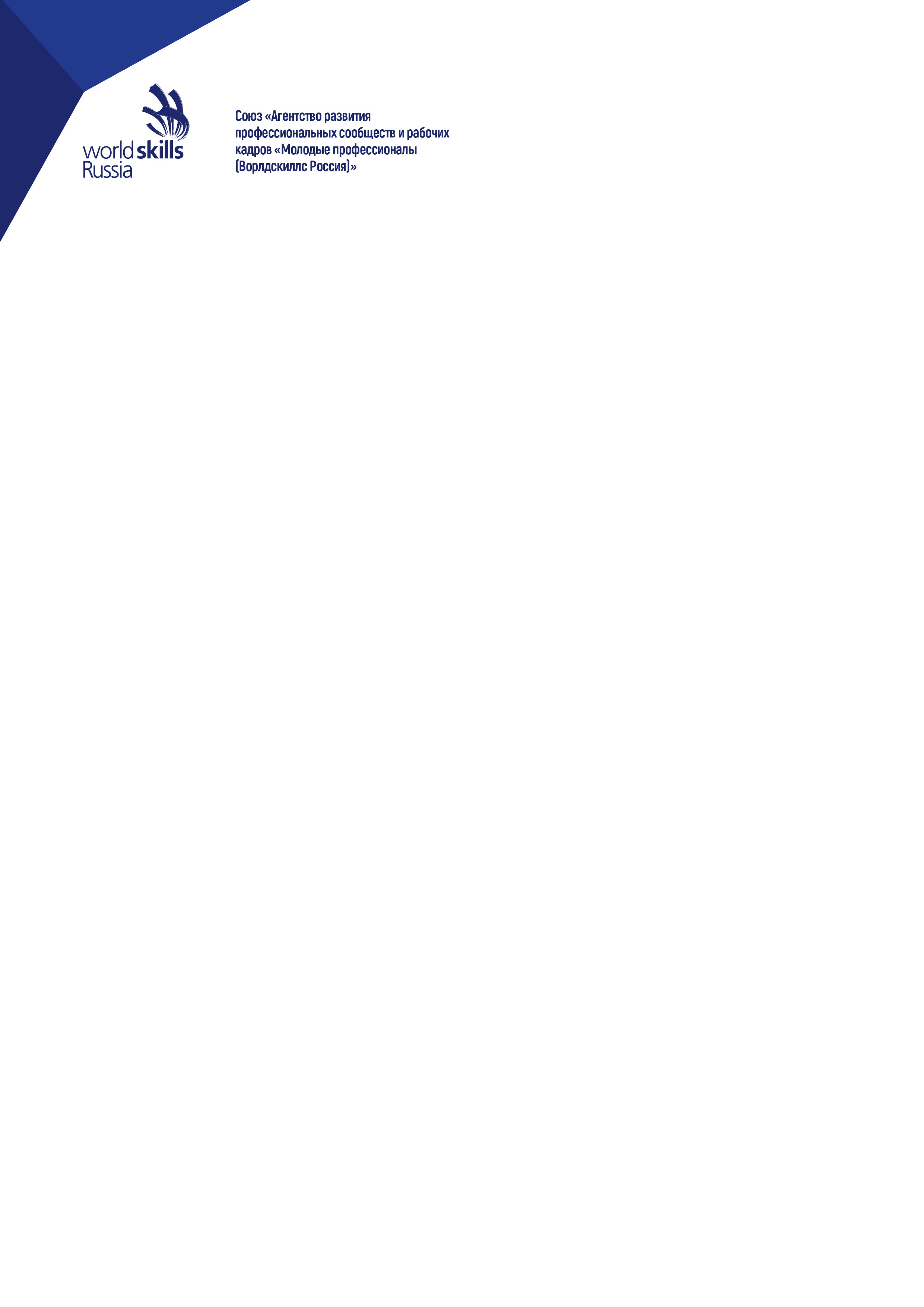 ОТЧЕТГЛАВНОГО ЭКСПЕРТА ПО ИТОГАМ ПРОВЕДЕНИЯ ДЕМОНСТРАЦИОННОГО ЭКЗАМЕНА ПО СТАНДАРТАМ ВОРЛДСКИЛЛС РОССИЯ Компетенция: R4 Дошкольное воспитание Дата(ы) проведения: 02.06.2021-04.06.2021Образовательная организация ГПОУ ЯО Ростовский педагогический колледжУчебная группа: 43833, 45912Центр проведения демонстрационного экзамена, адрес: ГПОУ ЯО Ростовский педагогический колледж Ярославская область, г. Ростов, ул. Спартаковская, д 142Главный эксперт, номер сертификата/свидетельства, дата выдачи:  Усина Елена Владимировна,  свидетельство № 338 от 08.11.2019______________________ /Фамилия И.О./              (подпись)город Ростов 2021 годСведения по пунктам 1, 2 заполняются на каждый день экзамена (в случае если экспертный состав не меняется, пункт 1 заполняется на весь период экзамена).Пункт 3 заполняется по всем проведенным экзаменам.1. Общая информация об экзамене (все поля обязательны для заполнения)Дата проведения: 02.06.2021-04.06.2021Комплект оценочной документации: 1.1Вариант задания: 5, 3Члены экспертной группы, распределение:2. План работы площадки3. Краткий анализ уровня подготовки участников демонстрационного экзамена, степени владения необходимым уровнем знаний, умений, навыков, профессиональных компетенций, выводы, рекомендации.Участники экзамена продемонстрировали достаточный уровень умений, навыков и профессиональный компетенции. Средний уровень выполнения заданий составил 68 %. Минимальный результат – 43,21%, максимальный – 84,66%. Анализ результатов по элементам выполнения задания показывает, что наибольшие затруднения вызывает формулировка актуальности проекта, практической значимости, проблемы проекта, многие обучающие затрудняются сформулировать оценку эффективности реализации проекта, не определяют самостоятельную деятельность детей по созданию и реализации проекта.Участники демонстрационного экзамена демонстрируют грамотную формулировку цели и задач интегрированного занятия, методически грамотно проводят беседу по содержанию художественного произведения, соблюдение санитарных норм и правил профилактики травматизма, обеспечения охраны здоровья и жизни детей, владеют информационно-коммуникационными технологиями в профессиональной деятельности. №ФИОДолжность, место работыНомер сертификата/свидетельства, дата выдачиЭкспертная рольПодпись эксперта1Таланина Юлия Викентьевна Заведующий МДОУ «Детский сад №8»0000047947 от 22.01.2020Линейный эксперт2Курганова Екатерина Алексеевна Старший воспитатель МДОУ «Детский сад №5 СЕРПАНТИН»0000048113 от 26.01.2020Линейный эксперт, хронометраж3Борзова Ольга Александровна  Заведующий МДОУ «Детский сад №20»0000048070 от 26.01.2020Линейный экспертДень (Подготовительный день/ День 1/ День 2)(нужное подчеркнуть)02.06.2021День (Подготовительный день/ День 1/ День 2)(нужное подчеркнуть)02.06.2021День (Подготовительный день/ День 1/ День 2)(нужное подчеркнуть)02.06.2021Группа  43833 33; 45912 33Группа  43833 33; 45912 33Группа  43833 33; 45912 3310.00-10.10Регистрации участников ДЭФамилия имя отчество участника ДЭ10.00-10.10Регистрации участников ДЭБутырская Виктория Павловна10.00-10.10Регистрации участников ДЭВасильева Анна Михайловна10.00-10.10Регистрации участников ДЭВолкова Екатерина Ивановна10.00-10.10Регистрации участников ДЭГерасимова Алина Андреевна10.00-10.10Регистрации участников ДЭДмитриева Ксения Романовна10.00-10.10Регистрации участников ДЭЕргунова Дарья Андреевна10.00-10.10Регистрации участников ДЭЕрошина Дарья Валерьевна10.00-10.10Регистрации участников ДЭЗавгородняя Татьяна Евгеньевна10.00-10.10Регистрации участников ДЭИващенко Алина Александровна10.00-10.10Регистрации участников ДЭКартанова Екатерина Сергеевна10.00-10.10Регистрации участников ДЭКузнецова Виктория Александровна10.00-10.10Регистрации участников ДЭЛапынина Ирина Владимировна10.10-10.30Инструктаж участников по ОТ и ТБ, сбор подписей в Протоколе об ознакомленииБутырская Виктория Павловна10.10-10.30Инструктаж участников по ОТ и ТБ, сбор подписей в Протоколе об ознакомленииВасильева Анна Михайловна10.10-10.30Инструктаж участников по ОТ и ТБ, сбор подписей в Протоколе об ознакомленииВолкова Екатерина Ивановна10.10-10.30Инструктаж участников по ОТ и ТБ, сбор подписей в Протоколе об ознакомленииГерасимова Алина Андреевна10.10-10.30Инструктаж участников по ОТ и ТБ, сбор подписей в Протоколе об ознакомленииДмитриева Ксения Романовна10.10-10.30Инструктаж участников по ОТ и ТБ, сбор подписей в Протоколе об ознакомленииЕргунова Дарья Андреевна10.10-10.30Инструктаж участников по ОТ и ТБ, сбор подписей в Протоколе об ознакомленииЕрошина Дарья Валерьевна10.10-10.30Инструктаж участников по ОТ и ТБ, сбор подписей в Протоколе об ознакомленииЗавгородняя Татьяна Евгеньевна10.10-10.30Инструктаж участников по ОТ и ТБ, сбор подписей в Протоколе об ознакомленииИващенко Алина Александровна10.10-10.30Инструктаж участников по ОТ и ТБ, сбор подписей в Протоколе об ознакомленииКартанова Екатерина Сергеевна10.10-10.30Инструктаж участников по ОТ и ТБ, сбор подписей в Протоколе об ознакомленииКузнецова Виктория Александровна10.10-10.30Инструктаж участников по ОТ и ТБ, сбор подписей в Протоколе об ознакомленииЛапынина Ирина Владимировна10.30-12.30Распределение рабочих мест, ознакомление участников с рабочими местами, оборудованием, графиком работы, иной документацией и заполнение ПротоколаБутырская Виктория Павловна10.30-12.30Распределение рабочих мест, ознакомление участников с рабочими местами, оборудованием, графиком работы, иной документацией и заполнение ПротоколаВасильева Анна Михайловна10.30-12.30Распределение рабочих мест, ознакомление участников с рабочими местами, оборудованием, графиком работы, иной документацией и заполнение ПротоколаВолкова Екатерина Ивановна10.30-12.30Распределение рабочих мест, ознакомление участников с рабочими местами, оборудованием, графиком работы, иной документацией и заполнение ПротоколаГерасимова Алина Андреевна10.30-12.30Распределение рабочих мест, ознакомление участников с рабочими местами, оборудованием, графиком работы, иной документацией и заполнение ПротоколаДмитриева Ксения Романовна10.30-12.30Распределение рабочих мест, ознакомление участников с рабочими местами, оборудованием, графиком работы, иной документацией и заполнение ПротоколаЕргунова Дарья Андреевна10.30-12.30Распределение рабочих мест, ознакомление участников с рабочими местами, оборудованием, графиком работы, иной документацией и заполнение ПротоколаЕрошина Дарья Валерьевна10.30-12.30Распределение рабочих мест, ознакомление участников с рабочими местами, оборудованием, графиком работы, иной документацией и заполнение ПротоколаЗавгородняя Татьяна Евгеньевна10.30-12.30Распределение рабочих мест, ознакомление участников с рабочими местами, оборудованием, графиком работы, иной документацией и заполнение ПротоколаИващенко Алина Александровна10.30-12.30Распределение рабочих мест, ознакомление участников с рабочими местами, оборудованием, графиком работы, иной документацией и заполнение ПротоколаКартанова Екатерина Сергеевна10.30-12.30Распределение рабочих мест, ознакомление участников с рабочими местами, оборудованием, графиком работы, иной документацией и заполнение ПротоколаКузнецова Виктория Александровна10.30-12.30Распределение рабочих мест, ознакомление участников с рабочими местами, оборудованием, графиком работы, иной документацией и заполнение ПротоколаЛапынина Ирина Владимировна12.30-12.40Регистрации участников ДЭЛещева Екатерина Викторовна12.30-12.40Регистрации участников ДЭМатвеичева Алена Михайловна12.30-12.40Регистрации участников ДЭОрешкина Элона Степановна12.30-12.40Регистрации участников ДЭПапян Эля Альбертовна12.30-12.40Регистрации участников ДЭРазживалова Юлия Владимировна12.30-12.40Регистрации участников ДЭРогачева Татьяна Сергеевна12.30-12.40Регистрации участников ДЭСеребрякова Анастасия Андреевна12.30-12.40Регистрации участников ДЭФалеевская Анна Алексеевна12.30-12.40Регистрации участников ДЭФедорович Полина Романовна12.30-12.40Регистрации участников ДЭШепурова Елизавета Алексеевна12.30-12.40Регистрации участников ДЭШестунова Анастасия Сергеевна12.40-13.10Инструктаж участников по ОТ и ТБ, сбор подписей в Протоколе об ознакомленииЛещева Екатерина Викторовна12.40-13.10Инструктаж участников по ОТ и ТБ, сбор подписей в Протоколе об ознакомленииМатвеичева Алена Михайловна12.40-13.10Инструктаж участников по ОТ и ТБ, сбор подписей в Протоколе об ознакомленииОрешкина Элона Степановна12.40-13.10Инструктаж участников по ОТ и ТБ, сбор подписей в Протоколе об ознакомленииПапян Эля Альбертовна12.40-13.10Инструктаж участников по ОТ и ТБ, сбор подписей в Протоколе об ознакомленииРазживалова Юлия Владимировна12.40-13.10Инструктаж участников по ОТ и ТБ, сбор подписей в Протоколе об ознакомленииРогачева Татьяна Сергеевна12.40-13.10Инструктаж участников по ОТ и ТБ, сбор подписей в Протоколе об ознакомленииСеребрякова Анастасия Андреевна12.40-13.10Инструктаж участников по ОТ и ТБ, сбор подписей в Протоколе об ознакомленииФалеевская Анна Алексеевна12.40-13.10Инструктаж участников по ОТ и ТБ, сбор подписей в Протоколе об ознакомленииФедорович Полина Романовна12.40-13.10Инструктаж участников по ОТ и ТБ, сбор подписей в Протоколе об ознакомленииШепурова Елизавета Алексеевна12.40-13.10Инструктаж участников по ОТ и ТБ, сбор подписей в Протоколе об ознакомленииШестунова Анастасия Сергеевна13.10-15.10Распределение рабочих мест, ознакомление участников с рабочими местами, оборудованием, графиком работы, иной документацией и заполнение ПротоколаЛещева Екатерина Викторовна13.10-15.10Распределение рабочих мест, ознакомление участников с рабочими местами, оборудованием, графиком работы, иной документацией и заполнение ПротоколаМатвеичева Алена Михайловна13.10-15.10Распределение рабочих мест, ознакомление участников с рабочими местами, оборудованием, графиком работы, иной документацией и заполнение ПротоколаОрешкина Элона Степановна13.10-15.10Распределение рабочих мест, ознакомление участников с рабочими местами, оборудованием, графиком работы, иной документацией и заполнение ПротоколаПапян Эля Альбертовна13.10-15.10Распределение рабочих мест, ознакомление участников с рабочими местами, оборудованием, графиком работы, иной документацией и заполнение ПротоколаРазживалова Юлия Владимировна13.10-15.10Распределение рабочих мест, ознакомление участников с рабочими местами, оборудованием, графиком работы, иной документацией и заполнение ПротоколаРогачева Татьяна Сергеевна13.10-15.10Распределение рабочих мест, ознакомление участников с рабочими местами, оборудованием, графиком работы, иной документацией и заполнение ПротоколаСеребрякова Анастасия Андреевна13.10-15.10Распределение рабочих мест, ознакомление участников с рабочими местами, оборудованием, графиком работы, иной документацией и заполнение ПротоколаФалеевская Анна Алексеевна13.10-15.10Распределение рабочих мест, ознакомление участников с рабочими местами, оборудованием, графиком работы, иной документацией и заполнение ПротоколаФедорович Полина Романовна13.10-15.10Распределение рабочих мест, ознакомление участников с рабочими местами, оборудованием, графиком работы, иной документацией и заполнение ПротоколаШепурова Елизавета Алексеевна13.10-15.10Распределение рабочих мест, ознакомление участников с рабочими местами, оборудованием, графиком работы, иной документацией и заполнение ПротоколаШестунова Анастасия СергеевнаГлавный эксперт ДЭ от ЦПДЭ: ________________________ (Усина Е.В.)Главный эксперт ДЭ от ЦПДЭ: ________________________ (Усина Е.В.)Главный эксперт ДЭ от ЦПДЭ: ________________________ (Усина Е.В.)День (Подготовительный день/ День 1/ День 2)(нужное подчеркнуть)03.06.2021  День (Подготовительный день/ День 1/ День 2)(нужное подчеркнуть)03.06.2021  День (Подготовительный день/ День 1/ День 2)(нужное подчеркнуть)03.06.2021  Группа   43833 33Группа   43833 33Группа   43833 338.00 – 8.30 Инструктаж по ОТ и ТБ, ознакомление с заданиемБутырская Виктория Павловна8.00 – 8.30 Инструктаж по ОТ и ТБ, ознакомление с заданиемВасильева Анна Михайловна8.00 – 8.30 Инструктаж по ОТ и ТБ, ознакомление с заданиемВолкова Екатерина Ивановна8.00 – 8.30 Инструктаж по ОТ и ТБ, ознакомление с заданиемГерасимова Алина Андреевна8.00 – 8.30 Инструктаж по ОТ и ТБ, ознакомление с заданиемДмитриева Ксения Романовна8.00 – 8.30 Инструктаж по ОТ и ТБ, ознакомление с заданиемЕргунова Дарья Андреевна8.00 – 8.30 Инструктаж по ОТ и ТБ, ознакомление с заданиемЕрошина Дарья Валерьевна8.00 – 8.30 Инструктаж по ОТ и ТБ, ознакомление с заданиемЗавгородняя Татьяна Евгеньевна8.00 – 8.30 Инструктаж по ОТ и ТБ, ознакомление с заданиемИващенко Алина Александровна8.00 – 8.30 Инструктаж по ОТ и ТБ, ознакомление с заданиемКартанова Екатерина Сергеевна8.00 – 8.30 Инструктаж по ОТ и ТБ, ознакомление с заданиемКузнецова Виктория Александровна8.00 – 8.30 Инструктаж по ОТ и ТБ, ознакомление с заданиемЛапынина Ирина Владимировна8.30-11.00Выполнение модуля А Задания 1 «Обучение и воспитание детей дошкольного возраста»Бутырская Виктория Павловна8.30-11.00Выполнение модуля А Задания 1 «Обучение и воспитание детей дошкольного возраста»Васильева Анна Михайловна8.30-11.00Выполнение модуля А Задания 1 «Обучение и воспитание детей дошкольного возраста»Волкова Екатерина Ивановна8.30-11.00Выполнение модуля А Задания 1 «Обучение и воспитание детей дошкольного возраста»Герасимова Алина Андреевна8.30-11.00Выполнение модуля А Задания 1 «Обучение и воспитание детей дошкольного возраста»Дмитриева Ксения Романовна8.30-11.00Выполнение модуля А Задания 1 «Обучение и воспитание детей дошкольного возраста»Ергунова Дарья Андреевна8.30-11.00Выполнение модуля А Задания 1 «Обучение и воспитание детей дошкольного возраста»Ерошина Дарья Валерьевна8.30-11.00Выполнение модуля А Задания 1 «Обучение и воспитание детей дошкольного возраста»Завгородняя Татьяна Евгеньевна8.30-11.00Выполнение модуля А Задания 1 «Обучение и воспитание детей дошкольного возраста»Иващенко Алина Александровна8.30-11.00Выполнение модуля А Задания 1 «Обучение и воспитание детей дошкольного возраста»Картанова Екатерина Сергеевна8.30-11.00Выполнение модуля А Задания 1 «Обучение и воспитание детей дошкольного возраста»Кузнецова Виктория Александровна8.30-11.00Выполнение модуля А Задания 1 «Обучение и воспитание детей дошкольного возраста»Лапынина Ирина Владимировна11.00 – 11.10 Технический перерыв11.00 – 11.10 Технический перерыв11.00 – 11.10 Технический перерыв 11.10-14.40  Демонстрация Модуль А Задание 1 Бутырская Виктория Павловна 11.10-14.40  Демонстрация Модуль А Задание 1 Васильева Анна Михайловна 11.10-14.40  Демонстрация Модуль А Задание 1 Волкова Екатерина Ивановна 11.10-14.40  Демонстрация Модуль А Задание 1 Герасимова Алина Андреевна 11.10-14.40  Демонстрация Модуль А Задание 1 Дмитриева Ксения Романовна 11.10-14.40  Демонстрация Модуль А Задание 1 Ергунова Дарья Андреевна 11.10-14.40  Демонстрация Модуль А Задание 1 Ерошина Дарья Валерьевна 11.10-14.40  Демонстрация Модуль А Задание 1 Завгородняя Татьяна Евгеньевна 11.10-14.40  Демонстрация Модуль А Задание 1 Иващенко Алина Александровна 11.10-14.40  Демонстрация Модуль А Задание 1 Картанова Екатерина Сергеевна 11.10-14.40  Демонстрация Модуль А Задание 1 Кузнецова Виктория Александровна 11.10-14.40  Демонстрация Модуль А Задание 1 Лапынина Ирина Владимировна14.40-15.00 Обед 14.40-15.00 Обед 14.40-15.00 Обед 15.00-17.30 Выполнение Модуля В «Взаимодействие с родителями (законными представителями) и сотрудниками ОО» Бутырская Виктория Павловна15.00-17.30 Выполнение Модуля В «Взаимодействие с родителями (законными представителями) и сотрудниками ОО» Васильева Анна Михайловна15.00-17.30 Выполнение Модуля В «Взаимодействие с родителями (законными представителями) и сотрудниками ОО» Волкова Екатерина Ивановна15.00-17.30 Выполнение Модуля В «Взаимодействие с родителями (законными представителями) и сотрудниками ОО» Герасимова Алина Андреевна15.00-17.30 Выполнение Модуля В «Взаимодействие с родителями (законными представителями) и сотрудниками ОО» Дмитриева Ксения Романовна15.00-17.30 Выполнение Модуля В «Взаимодействие с родителями (законными представителями) и сотрудниками ОО» Ергунова Дарья Андреевна15.00-17.30 Выполнение Модуля В «Взаимодействие с родителями (законными представителями) и сотрудниками ОО» Ерошина Дарья Валерьевна15.00-17.30 Выполнение Модуля В «Взаимодействие с родителями (законными представителями) и сотрудниками ОО» Завгородняя Татьяна Евгеньевна15.00-17.30 Выполнение Модуля В «Взаимодействие с родителями (законными представителями) и сотрудниками ОО» Иващенко Алина Александровна15.00-17.30 Выполнение Модуля В «Взаимодействие с родителями (законными представителями) и сотрудниками ОО» Картанова Екатерина Сергеевна15.00-17.30 Выполнение Модуля В «Взаимодействие с родителями (законными представителями) и сотрудниками ОО» Кузнецова Виктория Александровна15.00-17.30 Выполнение Модуля В «Взаимодействие с родителями (законными представителями) и сотрудниками ОО» Лапынина Ирина Владимировна17.30-18.30Демонстрация Модуля В Задание 1Бутырская Виктория Павловна17.30-18.30Демонстрация Модуля В Задание 1Васильева Анна Михайловна17.30-18.30Демонстрация Модуля В Задание 1Волкова Екатерина Ивановна17.30-18.30Демонстрация Модуля В Задание 1Герасимова Алина Андреевна17.30-18.30Демонстрация Модуля В Задание 1Дмитриева Ксения Романовна17.30-18.30Демонстрация Модуля В Задание 1Ергунова Дарья Андреевна17.30-18.30Демонстрация Модуля В Задание 1Ерошина Дарья Валерьевна17.30-18.30Демонстрация Модуля В Задание 1Завгородняя Татьяна Евгеньевна17.30-18.30Демонстрация Модуля В Задание 1Иващенко Алина Александровна17.30-18.30Демонстрация Модуля В Задание 1Картанова Екатерина Сергеевна17.30-18.30Демонстрация Модуля В Задание 1Кузнецова Виктория Александровна17.30-18.30Демонстрация Модуля В Задание 1Лапынина Ирина Владимировна           Главный эксперт ДЭ от ЦПДЭ: ________________________ (Усина Е.В.)Технический эксперт ДЭ от ЦПДЭ: ________________________ (Власова С.А.)           Главный эксперт ДЭ от ЦПДЭ: ________________________ (Усина Е.В.)Технический эксперт ДЭ от ЦПДЭ: ________________________ (Власова С.А.)           Главный эксперт ДЭ от ЦПДЭ: ________________________ (Усина Е.В.)Технический эксперт ДЭ от ЦПДЭ: ________________________ (Власова С.А.)День (Подготовительный день/ День 1/ День 2)(нужное подчеркнуть)04.06.2021 День (Подготовительный день/ День 1/ День 2)(нужное подчеркнуть)04.06.2021 День (Подготовительный день/ День 1/ День 2)(нужное подчеркнуть)04.06.2021 Группа  45912 33Группа  45912 33Группа  45912 338.00 – 8.30 Инструктаж по ОТ и ТБ, ознакомление с заданиемЛещева Екатерина Викторовна8.00 – 8.30 Инструктаж по ОТ и ТБ, ознакомление с заданиемМатвеичева Алена Михайловна8.00 – 8.30 Инструктаж по ОТ и ТБ, ознакомление с заданиемОрешкина Элона Степановна8.00 – 8.30 Инструктаж по ОТ и ТБ, ознакомление с заданиемПапян Эля Альбертовна8.00 – 8.30 Инструктаж по ОТ и ТБ, ознакомление с заданиемРазживалова Юлия Владимировна8.00 – 8.30 Инструктаж по ОТ и ТБ, ознакомление с заданиемРогачева Татьяна Сергеевна8.00 – 8.30 Инструктаж по ОТ и ТБ, ознакомление с заданиемСеребрякова Анастасия Андреевна8.00 – 8.30 Инструктаж по ОТ и ТБ, ознакомление с заданиемФалеевская Анна Алексеевна8.00 – 8.30 Инструктаж по ОТ и ТБ, ознакомление с заданиемФедорович Полина Романовна8.00 – 8.30 Инструктаж по ОТ и ТБ, ознакомление с заданиемШепурова Елизавета Алексеевна8.00 – 8.30 Инструктаж по ОТ и ТБ, ознакомление с заданиемШестунова Анастасия Сергеевна8.30-11.00Выполнение модуля А Задания 1 «Обучение и воспитание детей дошкольного возраста»Лещева Екатерина Викторовна8.30-11.00Выполнение модуля А Задания 1 «Обучение и воспитание детей дошкольного возраста»Матвеичева Алена Михайловна8.30-11.00Выполнение модуля А Задания 1 «Обучение и воспитание детей дошкольного возраста»Орешкина Элона Степановна8.30-11.00Выполнение модуля А Задания 1 «Обучение и воспитание детей дошкольного возраста»Папян Эля Альбертовна8.30-11.00Выполнение модуля А Задания 1 «Обучение и воспитание детей дошкольного возраста»Разживалова Юлия Владимировна8.30-11.00Выполнение модуля А Задания 1 «Обучение и воспитание детей дошкольного возраста»Рогачева Татьяна Сергеевна8.30-11.00Выполнение модуля А Задания 1 «Обучение и воспитание детей дошкольного возраста»Серебрякова Анастасия Андреевна8.30-11.00Выполнение модуля А Задания 1 «Обучение и воспитание детей дошкольного возраста»Фалеевская Анна Алексеевна8.30-11.00Выполнение модуля А Задания 1 «Обучение и воспитание детей дошкольного возраста»Федорович Полина Романовна8.30-11.00Выполнение модуля А Задания 1 «Обучение и воспитание детей дошкольного возраста»Шепурова Елизавета Алексеевна8.30-11.00Выполнение модуля А Задания 1 «Обучение и воспитание детей дошкольного возраста»Шестунова Анастасия Сергеевна11.00 – 11.10 Технический перерыв11.00 – 11.10 Технический перерыв11.00 – 11.10 Технический перерыв 11.10-14.40  Демонстрация Модуль А Задание 1 Лещева Екатерина Викторовна 11.10-14.40  Демонстрация Модуль А Задание 1 Матвеичева Алена Михайловна 11.10-14.40  Демонстрация Модуль А Задание 1 Орешкина Элона Степановна 11.10-14.40  Демонстрация Модуль А Задание 1 Папян Эля Альбертовна 11.10-14.40  Демонстрация Модуль А Задание 1 Разживалова Юлия Владимировна 11.10-14.40  Демонстрация Модуль А Задание 1 Рогачева Татьяна Сергеевна 11.10-14.40  Демонстрация Модуль А Задание 1 Серебрякова Анастасия Андреевна 11.10-14.40  Демонстрация Модуль А Задание 1 Фалеевская Анна Алексеевна 11.10-14.40  Демонстрация Модуль А Задание 1 Федорович Полина Романовна 11.10-14.40  Демонстрация Модуль А Задание 1 Шепурова Елизавета Алексеевна 11.10-14.40  Демонстрация Модуль А Задание 1 Шестунова Анастасия Сергеевна14.40-15.00 Обед 14.40-15.00 Обед 14.40-15.00 Обед 15.00-17.30 Выполнение Модуля В «Взаимодействие с родителями (законными представителями) и сотрудниками ОО» Лещева Екатерина Викторовна15.00-17.30 Выполнение Модуля В «Взаимодействие с родителями (законными представителями) и сотрудниками ОО» Матвеичева Алена Михайловна15.00-17.30 Выполнение Модуля В «Взаимодействие с родителями (законными представителями) и сотрудниками ОО» Орешкина Элона Степановна15.00-17.30 Выполнение Модуля В «Взаимодействие с родителями (законными представителями) и сотрудниками ОО» Папян Эля Альбертовна15.00-17.30 Выполнение Модуля В «Взаимодействие с родителями (законными представителями) и сотрудниками ОО» Разживалова Юлия Владимировна15.00-17.30 Выполнение Модуля В «Взаимодействие с родителями (законными представителями) и сотрудниками ОО» Рогачева Татьяна Сергеевна15.00-17.30 Выполнение Модуля В «Взаимодействие с родителями (законными представителями) и сотрудниками ОО» Серебрякова Анастасия Андреевна15.00-17.30 Выполнение Модуля В «Взаимодействие с родителями (законными представителями) и сотрудниками ОО» Фалеевская Анна Алексеевна15.00-17.30 Выполнение Модуля В «Взаимодействие с родителями (законными представителями) и сотрудниками ОО» Федорович Полина Романовна15.00-17.30 Выполнение Модуля В «Взаимодействие с родителями (законными представителями) и сотрудниками ОО» Шепурова Елизавета Алексеевна15.00-17.30 Выполнение Модуля В «Взаимодействие с родителями (законными представителями) и сотрудниками ОО» Шестунова Анастасия Сергеевна17.30-18.30Демонстрация Модуля В Задание 1Лещева Екатерина Викторовна17.30-18.30Демонстрация Модуля В Задание 1Матвеичева Алена Михайловна17.30-18.30Демонстрация Модуля В Задание 1Орешкина Элона Степановна17.30-18.30Демонстрация Модуля В Задание 1Папян Эля Альбертовна17.30-18.30Демонстрация Модуля В Задание 1Разживалова Юлия Владимировна17.30-18.30Демонстрация Модуля В Задание 1Рогачева Татьяна Сергеевна17.30-18.30Демонстрация Модуля В Задание 1Серебрякова Анастасия Андреевна17.30-18.30Демонстрация Модуля В Задание 1Фалеевская Анна Алексеевна17.30-18.30Демонстрация Модуля В Задание 1Федорович Полина Романовна17.30-18.30Демонстрация Модуля В Задание 1Шепурова Елизавета Алексеевна17.30-18.30Демонстрация Модуля В Задание 1Шестунова Анастасия Сергеевна           Главный эксперт ДЭ от ЦПДЭ: ________________________ (Усина Е.В.)Технический эксперт ДЭ от ЦПДЭ: ________________________ (Власова С.А.)           Главный эксперт ДЭ от ЦПДЭ: ________________________ (Усина Е.В.)Технический эксперт ДЭ от ЦПДЭ: ________________________ (Власова С.А.)           Главный эксперт ДЭ от ЦПДЭ: ________________________ (Усина Е.В.)Технический эксперт ДЭ от ЦПДЭ: ________________________ (Власова С.А.)